	Mondo	NEW YORKNEW YORKDAL 20 AL 25 NOVEMBRE 2024 PERNOTTAMENTO E PRIMA COLAZIONE 6 GIORNI - 5 NOTTI€ 1419 p.p.PERNOTTAMENTO E PRIMA COLAZIONERiduzione 3/4° Letto € 170 | Supplemento Singola € 850LA QUOTA COMPRENDE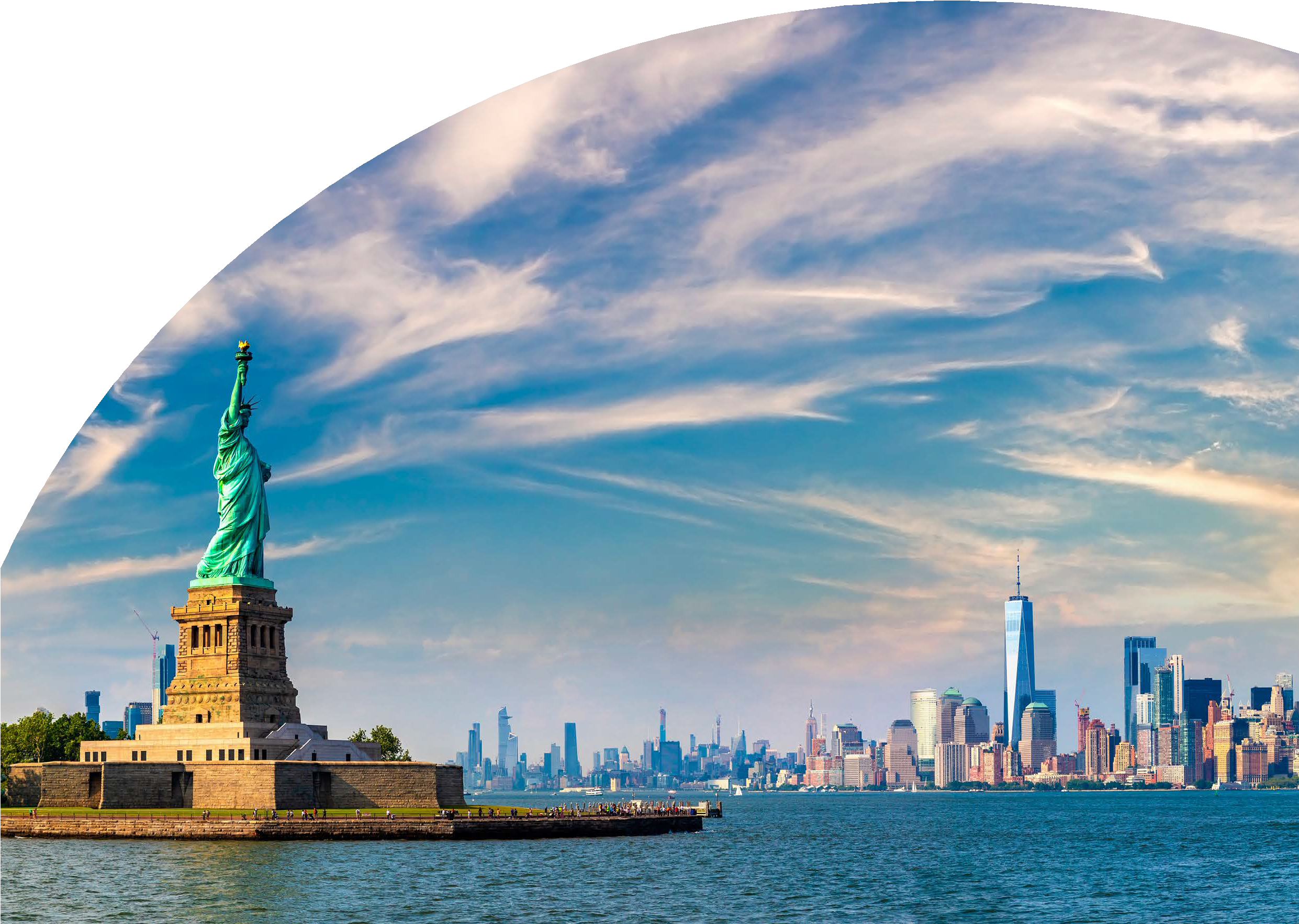 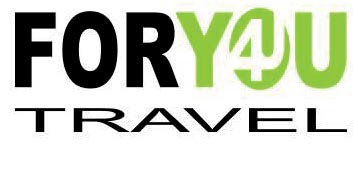 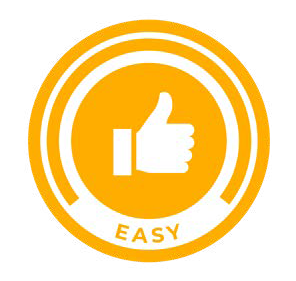 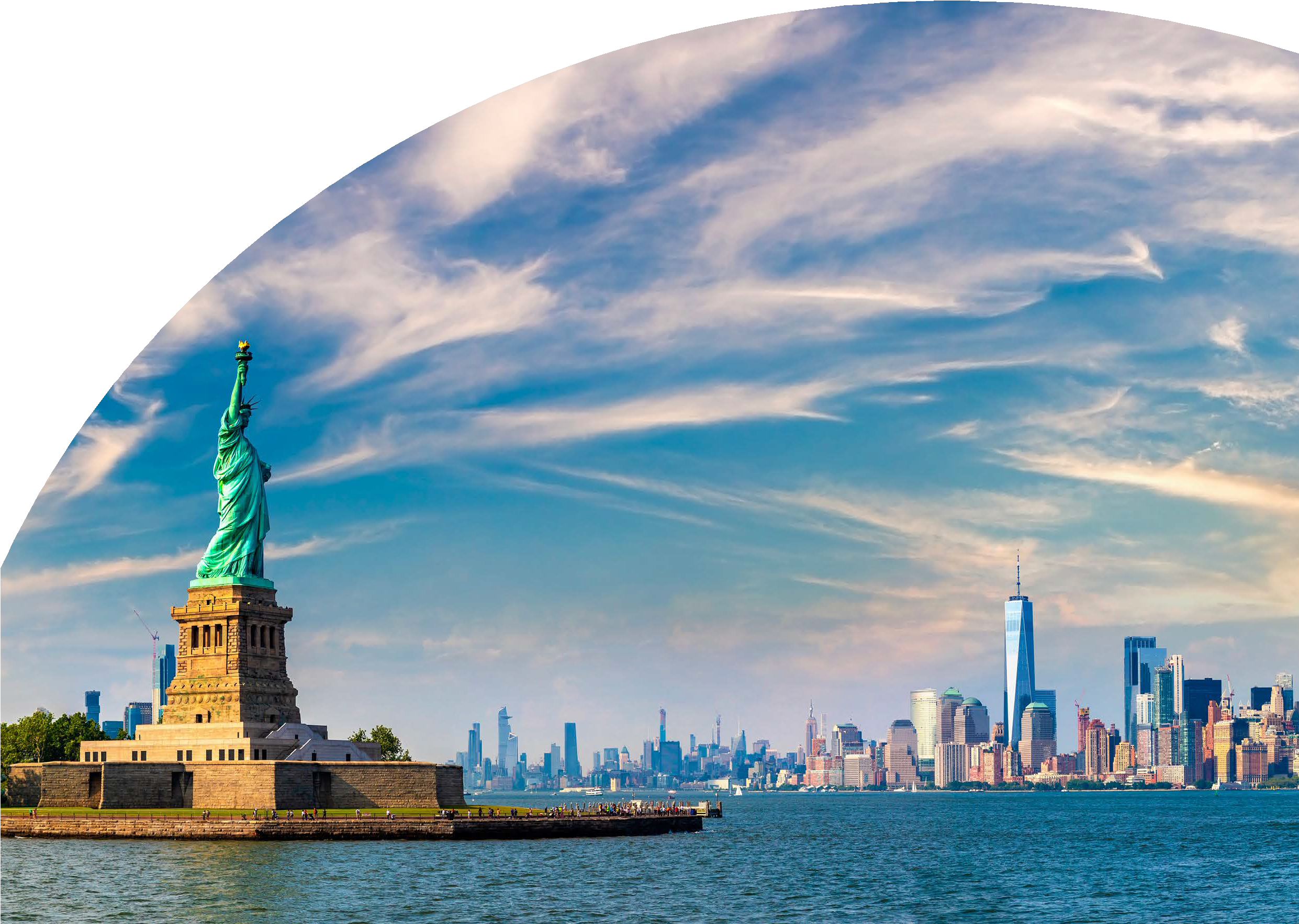 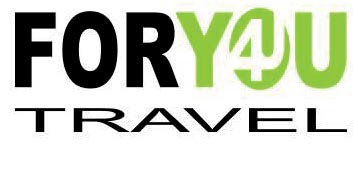 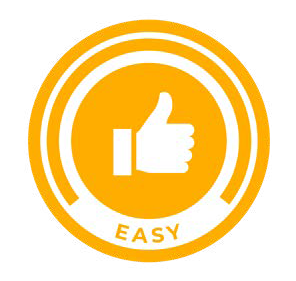 Prezzo per persona in camera doppia letto matrimoniale, Volo da Roma in classe economico con bagaglio da stiva, 5 notti in hotel Four Points Midtown Times Square 3*sup in pernotto e prima colazione,Trasferimenti da/per aeroporto con assistenza in italiano1 city tour di mezza giornata in italiano1 ingresso presso il The Edge o similare1 cena prezzo Via Toscana o similareOPERATIVO VOLI20/11/2024 ROMA NEW YORK 10,15-14,1525/11/2024 NEW YORK ROMA 21,15-11,45+1LA QUOTA NON COMPRENDETasse aeroportuali 490€ soggette a variazione e obbligatorie, extra, pasti, bevande a cena, visto o esta obbligatorio, assicurazione annullamento obbligatoria 89€; mance per guida e autisti, late check out su richiesta e a pagamento, eventuale adeguamento valutario (1 usd=0,92 eur) tutto quanto non espressamente indicato ne la quota comprende